Pripremi doručak za sebe i svoje ukućane.Evo ti nekoliko primjera doručka.Molim te napiši mi što si sve pripremio za doručak.DORUČAK: kuhano ili pečeno jaje, sirni namaz, jogurt, mlijeko, žitne pahuljice…Izvor slika: https://pixabay.com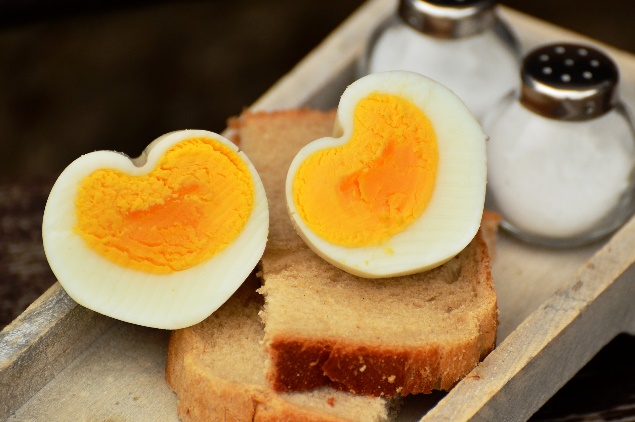 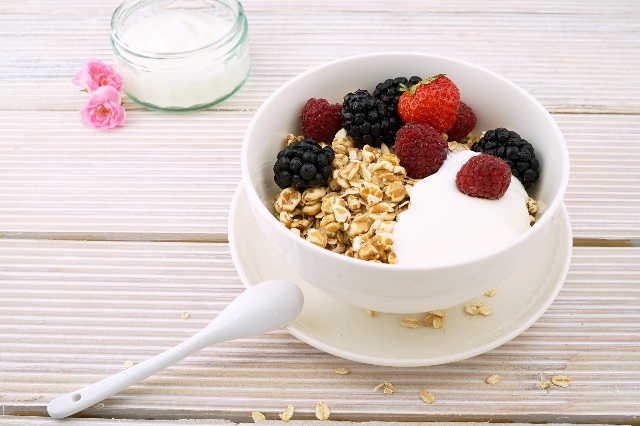 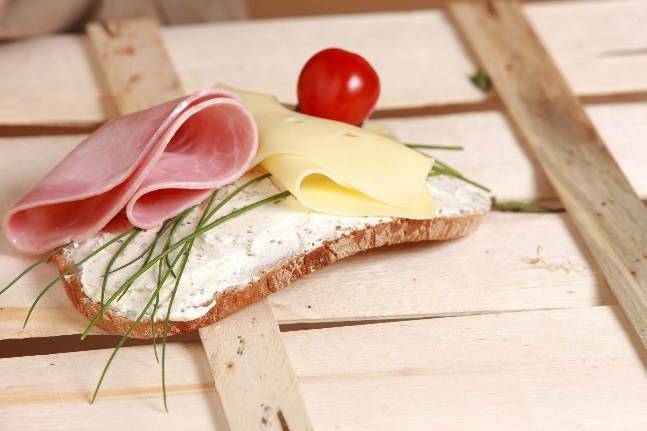 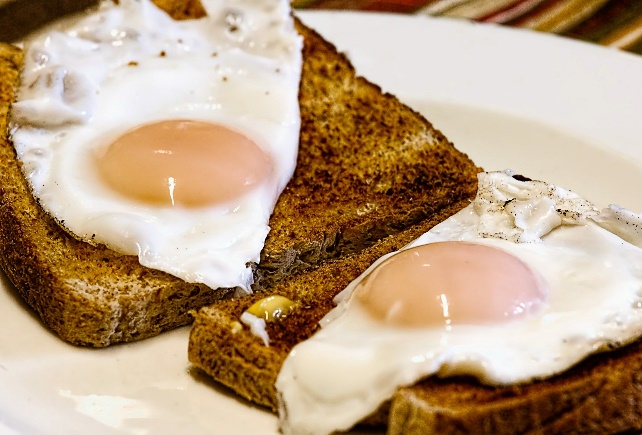 